МКУК "Медвенская детская библиотека" присоединилось к Общероссийской акции "Сообщи, где торгуют смертью!", которая проходит с 13 по 24 марта 2023 года на территории Курской области.

Для читателей библиотеки у книжной полки "Мы выбираем спорт!" была проведена беседа о здоровом образе жизни и выданы памятки "Я выбираю жизнь!".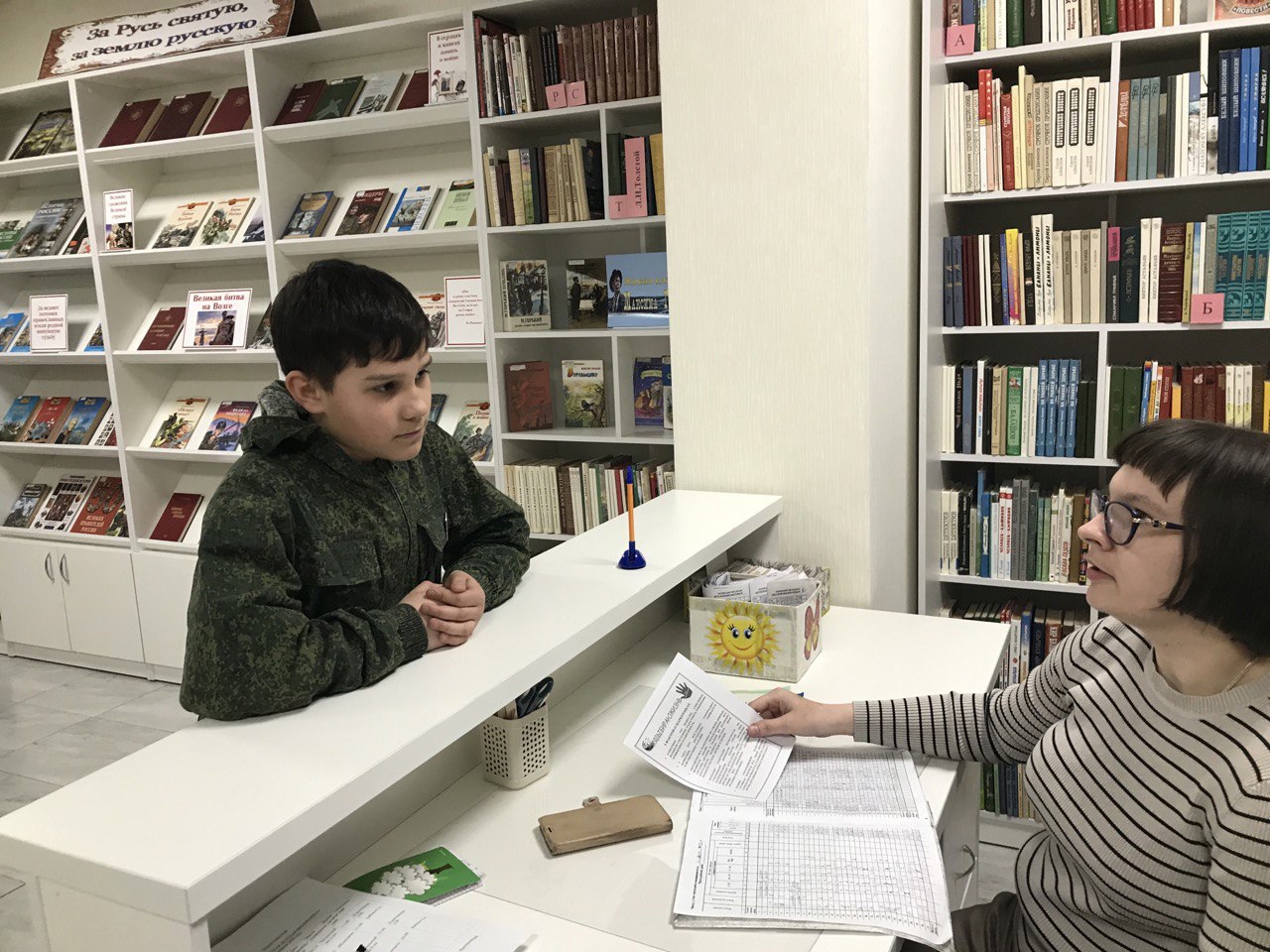 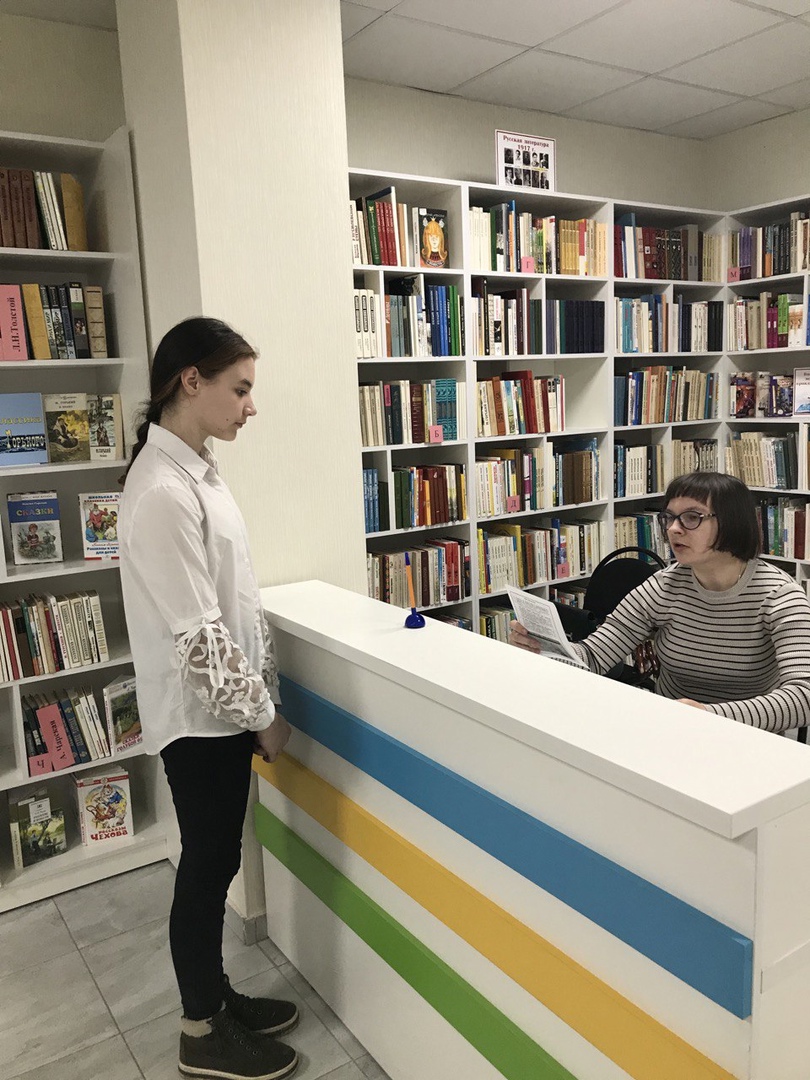 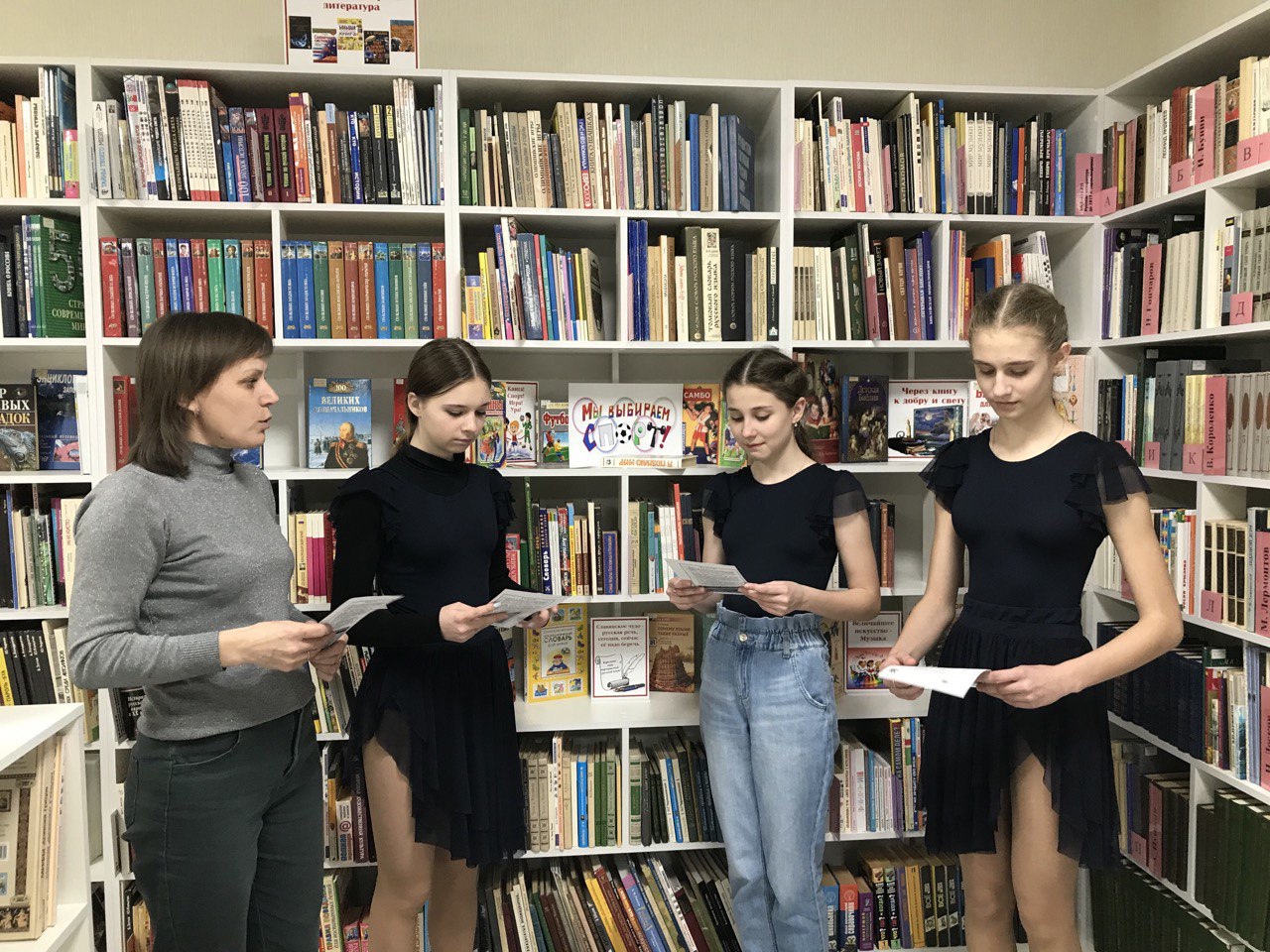 